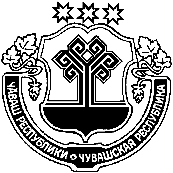 
О    мерах по предупреждению чрезвычайных            ситуацийи   обеспечению        пожарной   безопасности      в          периодновогодних и рождественских праздниковРуководствуясь  Постановлением Правительства  РФ от 30.12.2003  № 794 « О единой государственной системе предупреждения и ликвидации чрезвычайных  ситуаций», Федеральными законами  № 69-ФЗ от 21.12.1994  «О пожарной безопасности»,  № 131-ФЗ от 06.10.2003 «Об общих принципах организации местного самоуправления в Российской Федерации», на основании письма начальника Отделения надзорной деятельности  и профилактической работы по Аликовскому району  №  222-2-8-13   от  09.12.2019 года «Об обеспечении пожарной безопасности в период проведения  Новогодних  и Рождественских праздников,  администрация Яндобинского сельского поселения  Аликовского района 
ПОСТАНОВЛЯЕТ:На период с 25 декабря 2020 года по 10 января 2021 года организовать дежурство ответственных работников администрации Яндобинского сельского поселения;2. Всю имеющуюся пожарную и приспособленную технику для целей пожаротушения, пожарные мотопомпы привести в исправное состояние, организовать в праздничные дни круглосуточное дежурство должностных лиц, членов ДПО.3. Обеспечить расчистку дорог от снега в населенных пунктах и к водоисточникам,  оборудовать незамерзающие проруби, установить указатели, на тупиковых улицах выполнить разворотные площадки для специализированной техники.4. Определить и оборудовать места (площадки) для проведения праздничных фейерверков, согласовав с ПЧ-25 КУ «ЧРПС» МЧС Чувашии, с отделением надзорной деятельности и профилактической работы по Аликовскому району УНД и ПР ГУ МЧС России по Чувашской Республике, с последующим информированием населения о месте их нахождения.          5. Организовать разъяснительную и информационную работу с руководителями и устроителями новогодних праздников о мерах пожарной безопасности при организации праздничных мероприятий.4. Контроль исполнения постановления оставляю за собой.     5.Настоящее постановление вступает в силу с момента его официального опубликования и подлежит размещению на официальном сайте администрации Яндобинского сельского поселения.Глава Яндобинского сельского поселения Аликовского района                                                                      Л.П. МукинЧУВАШСКАЯ РЕСПУБЛИКА АЛИКОВСКИЙ РАЙОНЧĂВАШ РЕСПУБЛИКИЭЛЕК РАЙОНĚ АДМИНИСТРАЦИЯЯНДОБИНСКОГО СЕЛЬСКОГО ПОСЕЛЕНИЯ          ПОСТАНОВЛЕНИЕ«23» декабря  2020    № 57Юнтапа салиЮНТАПА ЯЛ АДМИНИСТРАЦИПОСЕЛЕНИЙĚ ЙЫШĂНУ«23» декабря  2020  № 57село Яндоба